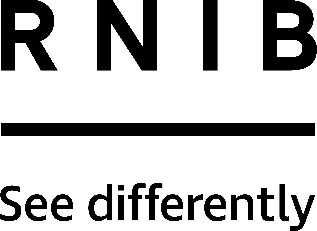 RNIB optical style eyeshieldsEH116-EH120, EH121-EH125, EH126-EH130.Thank you for purchasing from RNIB. In the unlikely event the item is unsuitable, please contact us within 14 days of receipt to obtain your returns number. To ensure your return goes smoothly, the item and all components must be in as new condition and packed in its original, undamaged packaging. For further details and guidance on returning faulty items, please see the Terms and conditions of sale and How to contact RNIB sections of this instruction manual.Please retain these instructions for future reference. These instructions are also available in other formats. General descriptionThe fashionable optical style eyeshields come in three styles, the Chloe lady’s tortoiseshell frame, the Classic unisex black and white, and the Elipse unisex light brown frame. All frames are designed to look and feel good. All styles available can be fitted with a choice of five different HiView™ filters that provide 100% UVA/UVB and blue light protection (unless otherwise stated). Because blue light causes glare, reduces contrast and can damage the retina, blue absorbing HiView™ filters improve visual comfort by reducing glare and increasing contrast while helping to maximise eye protection.For advice regarding the filters or if requiring prescription glasses made with these filters, contact MediView by telephone on 020 8933 7914 and quote RNIB.Depending on the filter you have purchased, please refer to the appropriate information below and to the filter classification information.Product rangeFiltersHiView™ Lite (yellow) blue light blocking filter, suggested for people with central vision loss such as macular degeneration. Gives high contrast and increased definition to provide a sharper, brighter appearance. Ideal for all conditions, especially bright and glary or overcast days and for indoor use too.HiView™ Midi (orange) blue light blocking filter, suggested for people with peripheral vision loss such as retinitis pigmentosa and diabetic retinopathy. Provides high contrast and intensifies background. Gives increased definition to provide a sharper, brighter appearance. Ideal for bright and glary or overcast days and for indoor use too.HiView™ Extra (amber) blue light blocking filter, suggested for people with peripheral and general vision loss such as macular degeneration, retinitis pigmentosa, diabetic retinopathy, cataracts and glaucoma. Provides high contrast and increased definition to provide a sharper, brighter appearance but with more absorption so giving maximum protection in cases of high degrees of light sensitivity or for use in bright, sunny situations. Ideal for bright and glary or overcast days.HiView™ Plus (green) suggested for most eye conditions, where other high contrast filters seem too bright. A good alternative to regular grey coloured filters, as they give more definition and protection, having more blue light absorption. Suitable for high degrees of light sensitivity or for use in bright, sunny situations.HiView™ Neutral (medium grey) suggested for most eye conditions. Soothing colour that cuts glare and sharpens focus. Good tint intensity for when darker glasses are required. Suitable for high degrees of light sensitivity or for use in bright, sunny situations. This is not a blue blocking filter.Frame stylesLady's frame styleChloe – a light weight, tortoiseshell fashionable plastic frame. This lady’s style high quality fashion frame is an ideal choice for everyday use, in place of a wrap-around sunglass style frame, (EH116-EH120).Unisex frame stylesClassic – a light weight, durable black and white colour fashionable plastic frame. This unisex, retro style design is a high-quality frame ideal for everyday use, in place of a wrap-around sunglass style frame, (EH121-EH125).Elipse - a light weight, brown coloured plastic frame. This unisex oval-shaped high quality fashion frame is an ideal for everyday use, in place of a wrap-around sunglass style frame, (EH126-EH130).Filter classification informationThis product is CE marked and fully complies with all applicable EU legislation. BSEN ISO 12312-1:2013+A1:2015, AS/NZS 1067.1:2016. ANSI Z280.3:2018The following information states what filters should be used for certain conditions and sun luminosity:Filter name: HiView™ Lite (Category 1):Limited protection against sunlight. Light tint sunglasses. Suitable for driving and road use.Filter name: HiView™ Midi (Category 1):Limited protection against sunlight. Light tint sunglasses. Not suitable for driving and road use.Filter name: HiView™ Extra (Category 2):Good protection against sun glare. General purpose sunglasses. Not suitable for driving and road use.Filter name: HiView™ Plus (Category 2):Good protection against sun glare. General purpose sunglasses. Not suitable for driving and road use.Filter name: HiView™ Neutral (Category 2):Good protection against sun glare. General purpose sunglasses. Suitable for driving and road use.When to wear your eyeshieldsWear eyeshields when you feel the light is causing discomfort.  This may occur inside a building or when you are outdoors.Please seek professional advice from an eye care specialist before wearing your eyeshields at night or in dim lights. It is strongly recommended that, until you are comfortable and feel happy wearing the eyeshields, you should avoid wearing them when either crossing roads or going down stairs.Storing your eyeshieldsThese eyeshields come supplied with a cloth pouch to store them in when they are not being worn.The lenses will become scratched if they are not cared for properly.  When you are not wearing your eyeshields place them inside the cloth pouch provided.Store them in a shaded place and keep them well away from extremes of heat.The eyeshields should not be placed on surfaces with the lenses facing down, as this might damage them.Cleaning your eyeshieldsUse mild soap and warm water to clean your eyeshields.  Shake off the excess water and then blot them dry with a soft, dry, clean cloth.  Do not wipe them dry and do not use tissues because these may scratch the lenses.Additional informationThe lenses are not polarised. They are also not photochromic - they do not change shade with changing light intensity.How to contact RNIBPhone: 0303 123 9999Email: shop@rnib.org.ukAddress: RNIB, Midgate House, Midgate, Peterborough PE1 1TNOnline Shop: shop.rnib.org.ukEmail for international customers: exports@rnib.org.uk Terms and conditions of saleThis product is guaranteed from manufacturing faults for 12 months from the date of purchase.  If you have any issues with the product and you did not purchase directly from RNIB then please contact your retailer in the first instance. For all returns and repairs contact RNIB first to get a returns authorisation number to help us deal efficiently with your product return. You can request full terms and conditions from RNIB or view them online. RNIB Enterprises Limited (with registered number 0887094) is a wholly owned trading subsidiary of the Royal National Institute of Blind People ("RNIB"), a charity registered in England and Wales (226227), Scotland (SC039316) and Isle of Man (1109). RNIB Enterprises Limited covenants all of its taxable profits to RNIB.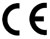 This product is CE marked and fully complies with all applicable EU legislation. Date: August 2019© 2019 Royal National Institute of Blind People.